                     ҠАРАР                                                                     РЕШЕНИЕ            15 декабрь 2022 й.                    № 195                  15 декабря 2022 г.     Об утверждении Соглашения между органом местного самоуправления муниципального района Белорецкий  район Республики Башкортостан и органом местного самоуправления сельского поселения Инзерский сельсовет  муниципального района Белорецкий  район Республики Башкортостан о передаче органу местного самоуправления муниципального района Белорецкий район Республики Башкортостан осуществления части полномочий органа местного самоуправления  сельского поселения Инзерский сельсовет   муниципального района Белорецкий  район Республики Башкортостан по выплате пенсий на муниципальной службе (доплаты к трудовой пенсии),  включая организацию ее доставки, на 2023 годВ соответствии с пунктом 4 статьи 15 Федерального закона № 131-ФЗ от 06.10.2003 года «Об общих принципах организации местного самоуправления в Российской Федерации», руководствуясь Законом Республики Башкортостан от 30.10.2014 года № 139-з «О внесении изменений в Закон Республики Башкортостан «О местном самоуправлении в Республике Башкортостан»Совет сельского поселения Инзерский сельсовет муниципального района Белорецкий районРеспублики Башкортостан р е ш и л:1. Утвердить Соглашение между органом местного самоуправления муниципального района Белорецкий район Республики Башкортостан  и  органом местного самоуправления сельского поселения Инзерский сельсовет   муниципального района Белорецкий  район Республики Башкортостан о передаче органу местного самоуправления муниципального района Белорецкий  район Республики Башкортостан осуществления части полномочий органа местного самоуправления  сельского поселения Инзерский сельсовет  муниципального района Белорецкий  район Республики Башкортостан по выплате пенсий на муниципальной службе (доплаты к трудовой пенсии) включая организацию ее доставки, на 2023 год согласно приложению.	2. Настоящее решение опубликовать на официальном сайте сельского поселения Инзерский сельсовет муниципального района Белорецкий район Республики Башкортостан.	3. Контроль за исполнением  данного решения возложить на постоянную комиссию Совета сельского поселения Инзерский сельсовет муниципального района Белорецкий район Республики Башкортостан по развитию  предпринимательства, земельным вопросам, благоустройству и экологии.Глава сельского поселения                                                                   А.В. КучербаеваПриложение к решению                                                                                                                         Совета сельского поселения                                             Инзерский сельсовет  муниципального района                                                                                                                           Белорецкий район                                                                                                                            Республики Башкортостан                                                                                                                           от «15 » декабря 2022 года  № 195    Соглашение между органом местного самоуправления муниципальногорайона Белорецкий район Республики Башкортостан и  органом местного самоуправления сельского поселения Инзерский сельсовет   муниципального района Белорецкий  район Республики Башкортостан о передаче органу местного самоуправления муниципального района  Белорецкий район Республики Башкортостан осуществления части полномочий органа местного самоуправления сельского поселения Инзерский сельсовет муниципального района Белорецкий район Республики БашкортостанСовет сельского поселения  Инзерский сельсовет муниципального района Белорецкий  район Республики Башкортостан, именуемый в дальнейшем «Сторона 1», в лице главы  сельского поселения муниципального района Белорецкий район Республики Башкортостан Кучербаевой Алены Владимировны, действующего на основании Устава, с одной стороны, и Совет муниципального района Белорецкий район Республики Башкортостан, именуемый в дальнейшем «Сторона 2», в лице председателя Совета Хамзиной Дили Рашидовны, действующего на основании Устава, с другой стороны,  заключили настоящее соглашение о нижеследующем:Статья 1. Предмет СоглашенияПредметом настоящего Соглашения является  передача осуществления следующих полномочий Стороны 1 Стороне 2:Выплаты пенсий на муниципальной службе (доплаты к трудовой пенсии) включая организацию ее доставки, ежемесячно за текущий календарный месяц, по месту жительства лицам, замещавшим муниципальные должности в Республике Башкортостан.Статья 2. Права и обязанности Стороны 1Сторона 1: 1) перечисляет финансовые средства Стороне 2 в виде межбюджетных трансфертов  из бюджета  сельского поселения  муниципального района Белорецкий район Республики Башкортостан в размере  344 400,00  рублей (Триста сорок четыре тысячи четыреста рублей 00 копеек) в следующем порядке: равными частями ежемесячно  не позднее 25 числа каждого месяца;2) взыскивает в установленном законом порядке использованные не по целевому назначению средства, предоставленные на осуществление полномочий, предусмотренных статьей 1 настоящего Соглашения.Статья 3. Права и обязанности Стороны 2Сторона 2:1) осуществляет полномочия, предусмотренные статьей 1 настоящего Соглашения;2) распоряжается переданными ей финансовыми средствами по целевому назначению;3) предоставляет документы и иную информацию, связанную с выполнением переданных полномочий, не позднее 15 дней со дня получения письменного запроса;4) обеспечивает условия для беспрепятственного проведения Стороной 1 проверок осуществления переданных полномочий и использования предоставленных субвенций;5) не позднее 15 дней передает Стороне 1 неиспользованные финансовые средства, перечисляемые на осуществление полномочий.Статья 4. Порядок определения межбюджетных трансфертовПорядок определения объема межбюджетных трансфертов, необходимых для осуществления передаваемых полномочий, устанавливается решением а  сельского поселения  Инзерский сельсовет муниципального района Белорецкий район   Республики Башкортостан о бюджете  сельского поселения  муниципального района Белорецкий район Республики Башкортостан на 2023 год в соответствии с бюджетным законодательством.Статья 5. Основания и порядок прекращения соглашения1. Настоящее Соглашение прекращается по истечении срока его действия.2. Настоящее соглашение может быть досрочно прекращено:-  по соглашению Сторон;-  в одностороннем порядке без обращения в суд:- в случае изменения федерального законодательства или законодательства Республики Башкортостан, в связи с которым реализация переданных полномочий становится невозможной;- Советом муниципального района Белорецкий район Республики Башкортостан в случае неоднократной (два и более раз) просрочки перечисления межбюджетных трансфертов, предусмотренных в пункте 1 статьи 2 настоящего Соглашения, более чем 15 дней;- в случае установления факта нарушения Стороной 2 осуществления переданных полномочий.3. Уведомление о расторжении настоящего Соглашения в одностороннем порядке направляется другой Стороне в письменном виде. Соглашение считается расторгнутым по истечении 30 дней с даты  направления указанного уведомления.4. При прекращении настоящего Соглашения, в том числе досрочном, Сторона 2 возвращает неиспользованные финансовые средства.Статья 6. Порядок разрешения споров1. Споры, связанные с исполнением настоящего Соглашения, разрешаются сторонами путем проведения переговоров и использования иных согласительных процедур.2. В случае  не достижения соглашения спор подлежит рассмотрению Арбитражным судом Республики Башкортостан в соответствии с законодательством.Статья 7. Заключительные условия1. Настоящее Соглашение  подлежит обязательному утверждению решениями а сельского поселения  муниципального района Белорецкий район Республики Башкортостан,  а муниципального района Белорецкий район Республики Башкортостан.            Настоящее Соглашение  вступает в силу со дня его подписания  и действует по 31 декабря 2023 года.2. Все изменения и дополнения к настоящему Соглашению вносятся по взаимному согласию сторон и оформляются дополнительными соглашениями в письменной форме, подписанными уполномоченными представителями Сторон.3. По всем вопросам, не урегулированным настоящим Соглашением, но возникающим в ходе его реализации, стороны Соглашения будут руководствоваться законодательством.4. Настоящее Соглашение составлено в двух экземплярах, по одному для каждой из сторон, которые имеют равную юридическую силу.Реквизиты Сторон:БАШҠОРТОСТАН РЕСПУБЛИКАһЫБЕЛОРЕТ РАЙОНЫмуниципаль районЫНЫңИНЙӘР АУЫЛ СОВЕТЫАУЫЛ БИЛәМәһЕСОВЕТЫ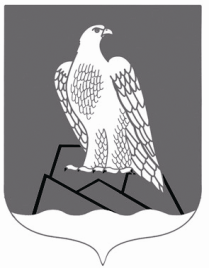 СОВЕТСЕЛЬСКОГО ПОСЕЛЕНИЯИНЗЕРСКИЙ СЕЛЬСОВЕТ Муниципального района Белорецкий район РЕСПУБЛИКИ БАШКОРТОСТАН  сельского Инзерский сельсовет муниципального района Белорецкий район Республики Башкортостан453560, РБ, Белорецкий район, с.Инзер, ул.Котовского, 2АУФК по Республике Башкортостан (Администрация сельского поселения Инзерский сельсовет Казначейский счет 03231643806114200100)ОТДЕЛЕНИЕ-НБ Республика Башкортостан Банка России//УФК по Республике Башкортостан г.УфаЕКС 40102810045370000067БИК 018073401ИНН 0256016345КПП  025601001 муниципального района Белорецкий район Республики Башкортостан453500,  РБ, г.Белорецк, ул.Ленина, 71УФК по Республике Башкортостан (ФУ Администрации МР Белорецкий район РБ Казначейский счет 03231643806110000100)ОТДЕЛЕНИЕ-НБ Республика Башкортостан Банка России//УФК по Республике Башкортостан г.УфаЕКС 40102810045370000067БИК 018073401ИНН 0256016296КПП 025601001Глава  сельского поселения  Инзерский сельсовет муниципального района Белорецкий район Республики Башкортостан________/Кучербаева Алена Владимировна /15 декабря   2022 г.М.П.Председатель а муниципального района Белорецкий  район Республики Башкортостан__________ /Хамзина Диля Рашидовна/15 декабря   2022 г.М.П.